ที่ มท ๐๘10.6/ว	กรมส่งเสริมการปกครองท้องถิ่น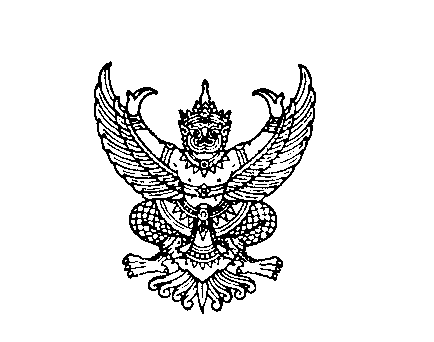 							       ถนนนครราชสีมา เขตดุสิต กทม. ๑๐๓๐๐						        พฤศจิกายน ๒๕61เรื่อง	ข้อสั่งการของนายกรัฐมนตรีจากการประชุมคณะรัฐมนตรี เมื่อวันที่ 10 ตุลาคม 2561เรียน	ผู้ว่าราชการจังหวัด ทุกจังหวัดสิ่งที่ส่งมาด้วย	สำเนาหนังสือกระทรวงมหาดไทย ด่วนที่สุด ที่ มท 0211.2/ว 6140 ลงวันที่ 25 ตุลาคม 2561					  จำนวน 1 ชุดด้วยกรมส่งเสริมการปกครองท้องถิ่นได้รับแจ้งจากกระทรวงมหาดไทยว่า ในคราวประชุมคณะรัฐมนตรี เมื่อวันที่ 10 ตุลาคม 2561 นายกรัฐมนตรีมีข้อสั่งการที่เกี่ยวข้องกับหน่วยงาน คือ ด้านเศรษฐกิจ ประเด็นการเร่งประชาสัมพันธ์และสร้างการรับรู้เกี่ยวกับการดำเนินการแก้ไขปัญหาหนี้นอกระบบ และการให้ความช่วยเหลือด้านสินเชื่อแก่ประชาชนผู้มีรายได้น้อยในโครงการต่าง ๆ ของรัฐบาล โดยให้กระทรวงการคลังเร่งประชาสัมพันธ์และสร้างการรับรู้เกี่ยวกับการดำเนินการดังกล่าว เช่น การให้สินเชื่อของ  ฟิโกไฟแนนซ์ นาโนไฟแนนซ์ เป็นต้น ให้ถูกต้องและทั่วถึง รวมทั้งให้ประสานงานและร่วมมือกับสถาบันการเงินต่าง ๆ เพื่อกำหนดแนวทางการดำเนินการเพื่อให้การช่วยเหลือด้านสินเชื่อดังกล่าวสอดคล้องกับความต้องการหรือสภาพปัญหาของผู้มีรายได้น้อยมากยิ่งขึ้นกรมส่งเสริมการปกครองท้องถิ่นพิจารณาแล้วเห็นว่า เพื่อให้การดำเนินการดังกล่าวตามข้อสั่งการของนายกรัฐมนตรีเป็นไปอย่างมีประสิทธิภาพ จึงขอให้จังหวัดแจ้งองค์กรปกครองส่วนท้องถิ่นดำเนินการประชาสัมพันธ์และสร้างการรับรู้เกี่ยวกับการดำเนินการแก้ไขปัญหาหนี้นอกระบบ และการให้ความช่วยเหลือด้านสินเชื่อแก่ประชาชนผู้มีรายได้น้อยในโครงการต่าง ๆ ของรัฐบาล รายละเอียดปรากฏตามสิ่งที่ส่งมาด้วยจึงเรียนมาเพื่อโปรดพิจารณาดำเนินการขอแสดงความนับถือ  			 	 อธิบดีกรมส่งเสริมการปกครองท้องถิ่นกองพัฒนาและส่งเสริมการบริหารงานท้องถิ่นส่วนส่งเสริมการพัฒนาเศรษฐกิจ สังคม และคุณภาพชีวิตโทร. ๐ ๒241 9000 ต่อ 4132 – 4133ผู้ประสานงาน นางสาวเบญจวรรณ ไวยวุฒินันท์ โทร.09 2915 5549